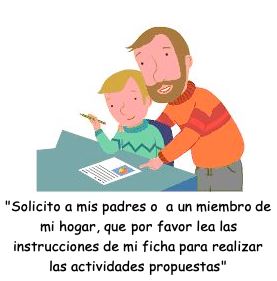 Guía de trabajo autónomo (plantilla)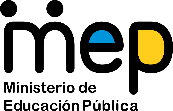 El trabajo autónomo es la capacidad de realizar tareas por nosotros mismos, sin necesidad de que nuestros/as docentes estén presentes. 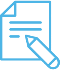 Me preparo para hacer la guía Pautas que debo verificar antes de iniciar mi trabajo.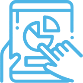 Voy a recordar lo aprendido en clase. 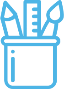  Pongo en práctica lo aprendido en claseCentro Educativo: Educador/a: Nivel: primer añoAsignatura: Educación FísicaMateriales o recursos que voy a necesitar Con la ayuda de mis padres o algún adulto, realizaré las actividades que me solicitan.Espejo grande.Objetos pequeños redondos como por ejemplo piedras, bolinchas entre otros.O materiales que se pueden encontrar en casa (juguetes, bodoques de papel etc.)Condiciones que debe tener el lugar donde voy a trabajar El espacio que voy a utilizar debe de ser un área despejada sin objetos que me puedan lastimar, por ejemplo puede utilizar el patio de la casa, un jardín, cochera entre otros.Tiempo en que se espera que realice la guía  Requiero de 5 a 15 minutos.Indicaciones Recuerdo que con mi profesor de Educación Física identificamos las siguientes partes del cuerpo: cabeza, tronco, brazos y piernas.  Menciono las partes del cuerpo y las toco frente a un espejo.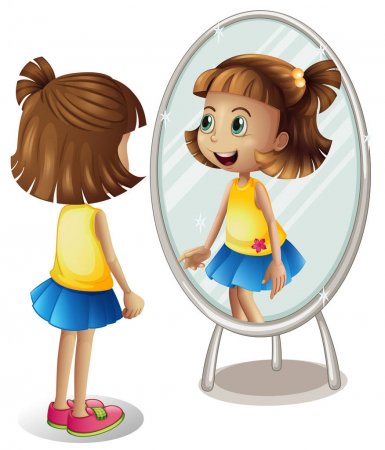 Repaso las diferentes acciones que realizamos con mi cuerpo, por ejemplo agacharme (flexión) y seguidamente ponerme en posición de puntillas con los brazos estirados hacia arriba (extensión). También puedo mover los brazos hacia los lados, hacia un lado y hacia el otro. Me guío con las siguientes imágenes.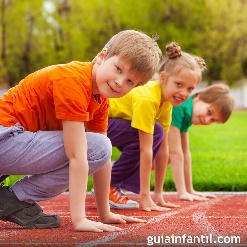 Flexión Ponerse de puntillas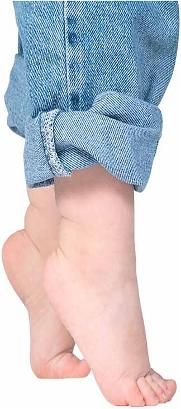 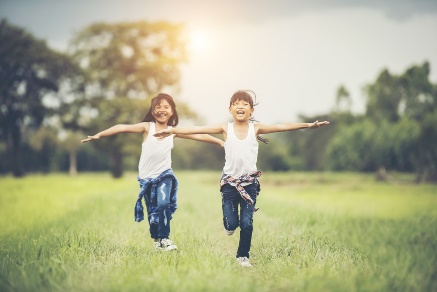 Poner los brazos  estiradosTambién repaso como realizamos las siguientes  agrupaciones: hilera (un compañero detrás del otro) y fila (un compañero a la par del otro). Los repaso en los siguientes cuadros: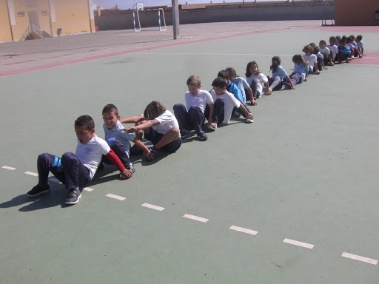 Hilera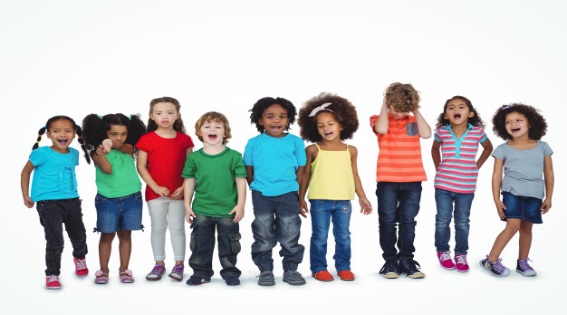                 FilaActividad Preguntas para reflexionar y responder Me pregunto:¿Cómo puedo mover mi cuerpo? ¿De qué forma puedo flexionar y estirar mi cuerpo?¿Puedo formar con objetos en casa una hilera? ¿Puedo formar con los objetos en casa una fila?Indicaciones 1. Pido ayuda a un miembro de mi familia (papá, mamá, hermano o hermana mayor etc.) para  jugar “doctor y paciente”. Él o ella es el doctor que me da indicaciones y yo las realizo:  El doctor le indica al paciente: “Toca tu cabeza”, “Mueve tu cabeza.”Yo toco mi cabeza y muevo mi cabeza y así continuamos con las otras partes del cuerpo.2. Con los objetos que busqué en casa: piedras, bolinchas, juguetes etc. formo una hilera y una fila.Indicaciones o preguntas para auto regularse y evaluarseRespondo a estas preguntas:¿Pude mover mi cuerpo? ¿Pude flexionar y estirar mi cuerpo?¿Pude formar con objetos en casa una hilera? ¿Pude formar con los objetos en casa una fila?Con el trabajo autónomo voy a aprender a aprender Con el trabajo autónomo voy a aprender a aprender Reviso las acciones realizadas durante la construcción del trabajo.Coloreo encima del símbolo al responder las siguientes preguntas Reviso las acciones realizadas durante la construcción del trabajo.Coloreo encima del símbolo al responder las siguientes preguntas ¿Me siento satisfecho con el trabajo que realicé?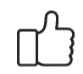 ¿Reviso mi trabajo para asegurarme si todo lo solicitado fue realizado?